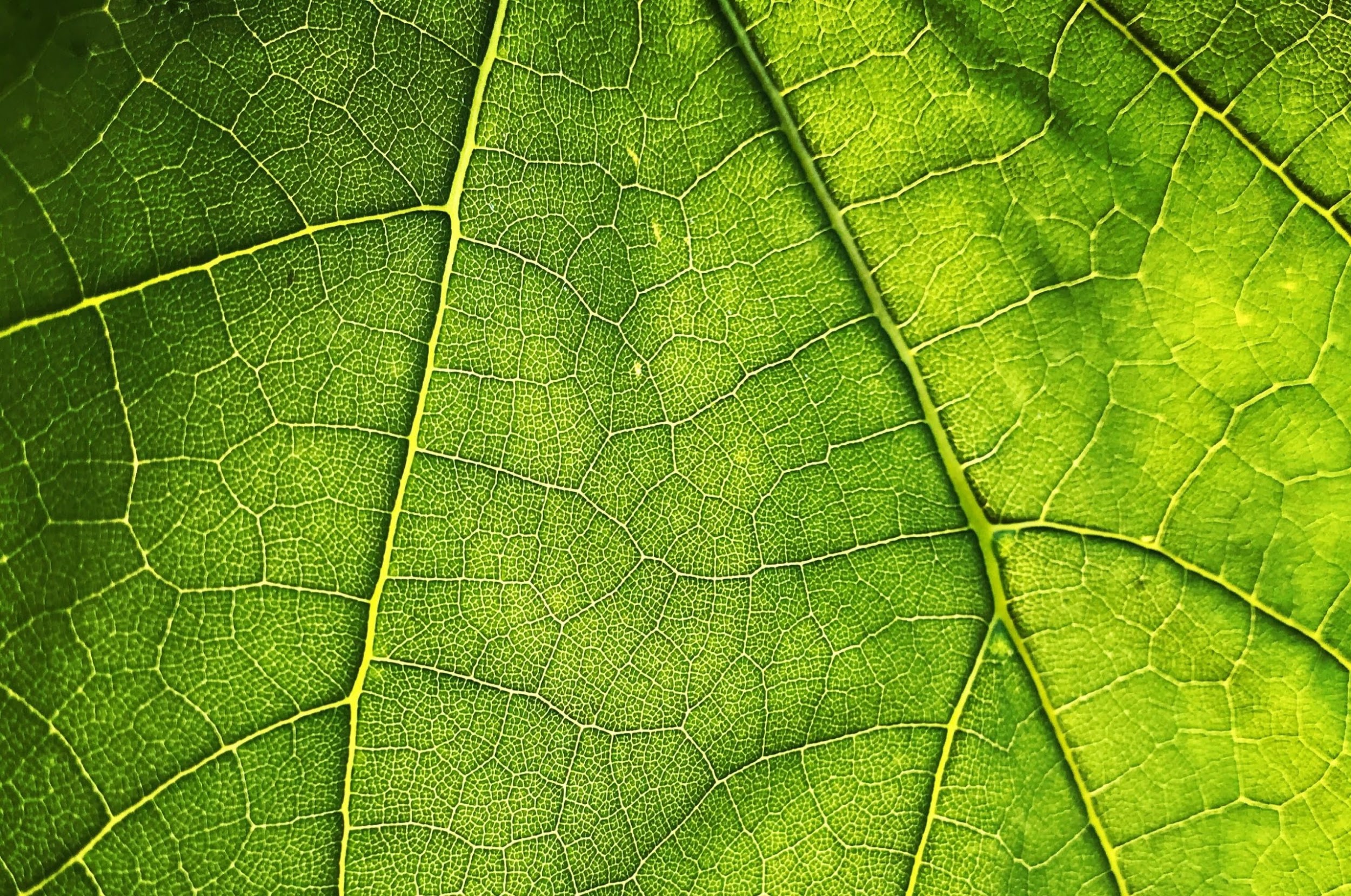 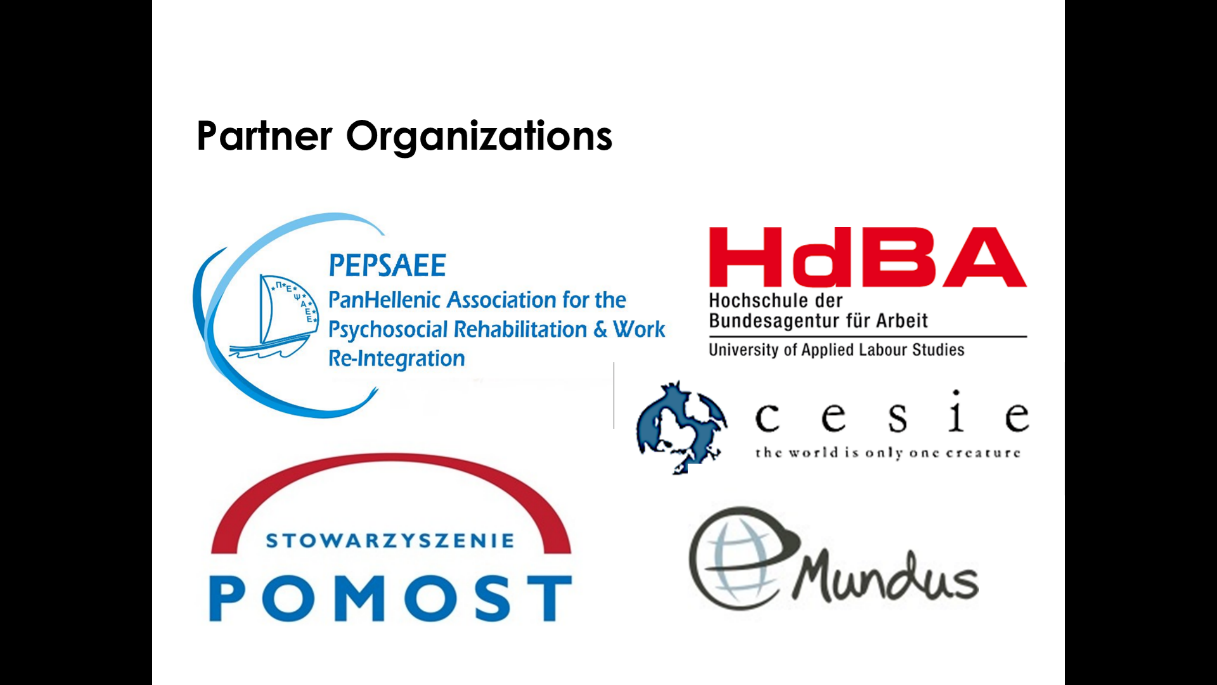 Rozpoznanie i akceptacja pozytywnych cechPoczucie własnej wartości może być pielęgnowane poprzez zdecydowane rozpoznawanie tego, co jest w nas dobre. Dla wielu osób jest to problematyczne, ponieważ negatywne nawyki myślowe sprawiają, że dużo łatwiej jest rozpoznać to, co jest złe lub niewłaściwe. I chociaż dostrzeganie własnych wad i słabości może być korzystne, to skupianie się głównie na nich, przy jednoczesnym ignorowaniu mocnych stron, jest szkodliwe dla poczucia własnej wartości. To ćwiczenie pomoże Ci rozpoznać i wzmocnić Twoje mocne strony. Samoocena jest formą okazywania sobie miłości. Technika ta została opracowana na podstawie badań trzech kanadyjskich naukowców, którym udało się wzmocnić poczucie własnej wartości uczestników eksperymentu w ciągu zaledwie kilku tygodni (Gauthier, Pellerin i Renaud, 1983).W ramach rozgrzewki podkreśl cechy, które w jakimś stopniu lub mogą dotyczyć Ciebie.Na poniższej liście zaznacz rzeczy, które czasami robisz w miarę dobrze.Nie musisz być perfekcyjny/a, aby zaznaczyć którąkolwiek z wymienionych rzeczy, ponieważ nikt nie robi żadnej z nich ani przez cały czas, ani idealnie. Jeśli jednak masz zaznaczonych kilka punktów i udaje Ci się zachować względny rozsądek w naszym bardzo skomplikowanym świecie, to pogratuluj sobie. Pamiętaj, że to była tylko rozgrzewka. Ćwiczenie, które wykonujesz teraz, jest niezwykle skuteczne w budowaniu poczucia własnej wartości.Test poznawczy - ćwiczenia1. Wypisz dziesięć pozytywnych stwierdzeń na swój temat, które są znaczące, prawdziwe i oparte na dobrym osądzie. Możesz użyć określeń z obu powyższych list, wymyślić własne, lub obu. Oto kilka przykładowych zdań: "Jestem lojalnym, odpowiedzialnym członkiem mojej rodziny (drużyny, klubu itp.)", "Jestem czysty i lubię porządek", "Jestem uważnym słuchaczem". Określając rolę, którą dobrze odgrywasz, postaraj się dodać konkretne cechy osobiste wyjaśniające, dlaczego tak jest. Na przykład, zamiast trzymać się oszczędnego stwierdzenia, że jesteś dobrym menedżerem, możesz dodać, że szybko oceniasz sytuację, działasz zdecydowanie i traktujesz ludzi z szacunkiem. Nasze role mogą się zmieniać z czasem, ale nasz charakter i cechy osobowości wyrażają się w wielu rolach, które odgrywamy w życiu.________________________________________________________________________________________________________________________________________________________________________________________________________________________________________________________________________________________________________________________________________________________________________________________________________________________________________________________________________________________________________________________________________________________________________________________________________________________________________________________________________________________________________________________________________________________________________________________________________________________________________________________________________________________________________________________________________________________________________________________________________________________________________________________________________________________2. Znajdź miejsce, gdzie możesz się zrelaksować i gdzie nikt nie będzie ci przeszkadzał przez piętnaście lub dwadzieścia minut. Medytuj nad każdym z dziesięciu stwierdzeń i dowodami, które je potwierdzają, po jednym lub dwa na raz.3. Powtarzaj ćwiczenie codziennie przez dziesięć dni. Każdego dnia dodaj kolejne stwierdzenie (zapisz je wszystkie na kartce).4. Patrz na dodane danego dnia zdanie kilka razy dziennie. Przez około dwie minuty medytuj nad dowodami, które świadczą o jego prawdziwości.CzystośćNiezawodnośćOczytany/apunktualnośćPewność siebieEntuzjazm, pasjaOptymizmPoczucie humoru, zabawianie innychPrzyjacielskośćDelikatnośćLojalność, poświęcenieWiarygodnośćZaufanie, dostrzeganie dobra w innychZdolność do miłościSiła, moc, wydajnośćDeterminacja, stałość, decyzyjnośćCierpliwośćRacjonalność, logikaIntuicja, instynktKreatywność, wyobraźniaWspółczucie, życzliwość, troskliwośćDyscyplinaUmiejętność przekonywaniaTalentWesołośćWrażliwość, uważność na innychChojnośćDocenianie innychSzacunek, uprzejmośćWrażliwość na piękno i naturęPrzestrzeganie zasad, moralnośćStarannośćOdpowiedzialnośćOrganizacja, porządek, schludnośćDzielenie się z innymiUmiejętność zachęcania lub komplementowania innychatrakcyjnośćPrzykładanie uwagi do wygląduDobra kondycja fizycznaInteligencja, wnikliwośćWykazywanie chęci współpracyZdolność do wybaczania, ignorowania błędów i wadUmiejętność pójścia na kompromisSpokój, opanowaniewydajnośćOtwartośćTaktSpontanicznośćelastyczność, zdolność do adaptacjiEnergiczny/aEkspresyjnośćCzułośćWdzięk, godnośćŻądza przygódŻycie społeczneSłuchanieGotowanieSportSprzątaniePraca zawodowaBycie przyjacielem/przyjaciółkąGranie na instrumencie lub śpiewanieNaukaPrzewodzenie, instruowanieOrganizowaniePodejmowanie decyzjiUdzielanie radPomaganieWspieranie, kibicowaniePlanowanieTrzymanie się zaleceńPoprawianie błędówUśmiechanie sięDebatowanieMediowanieOpowiadanie historiiPisanie listówMyślenieProszenie o cośPodawanie przykładówPozostawanie w związkuAkceptowanie krytykiPodejmowanie ryzykaPoświęcanie się swojemu hobbyPlanowanie wydatkówBycie członkiem rodziny